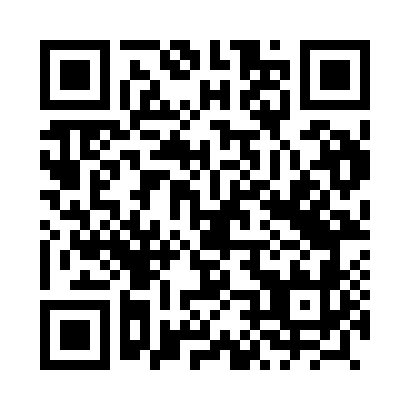 Prayer times for Ozar, PolandWed 1 May 2024 - Fri 31 May 2024High Latitude Method: Angle Based RulePrayer Calculation Method: Muslim World LeagueAsar Calculation Method: HanafiPrayer times provided by https://www.salahtimes.comDateDayFajrSunriseDhuhrAsrMaghribIsha1Wed3:025:3012:556:028:2110:382Thu2:595:2812:556:038:2210:413Fri2:555:2612:556:048:2410:444Sat2:515:2412:546:058:2510:475Sun2:485:2212:546:068:2710:506Mon2:445:2112:546:068:2910:537Tue2:405:1912:546:078:3010:568Wed2:405:1712:546:088:3211:009Thu2:395:1612:546:098:3311:0110Fri2:385:1412:546:108:3511:0211Sat2:385:1212:546:118:3611:0312Sun2:375:1112:546:128:3811:0313Mon2:365:0912:546:138:3911:0414Tue2:365:0812:546:148:4111:0515Wed2:355:0612:546:158:4211:0516Thu2:355:0512:546:168:4411:0617Fri2:345:0412:546:168:4511:0618Sat2:345:0212:546:178:4711:0719Sun2:335:0112:546:188:4811:0820Mon2:335:0012:546:198:5011:0821Tue2:324:5812:546:208:5111:0922Wed2:324:5712:546:218:5211:1023Thu2:314:5612:546:218:5411:1024Fri2:314:5512:556:228:5511:1125Sat2:304:5412:556:238:5611:1126Sun2:304:5312:556:248:5711:1227Mon2:304:5212:556:248:5911:1328Tue2:294:5112:556:259:0011:1329Wed2:294:5012:556:269:0111:1430Thu2:294:4912:556:269:0211:1431Fri2:294:4812:556:279:0311:15